Cooperativa nº 7029 – Pudahuel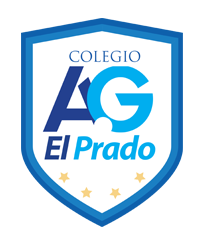 Teléfonos:  227499500  -   227476072www.colegioelprado.cl	direccioncolegioelprado@gmail.comRBD: 24790-1          Rosa Neira Lagos                                                                                     Curso: 4° básicoGUÍA N°2 COMPRENSIÓN LECTORANombre: ______________________________________________________________Objetivos a trabajar: Profundizar la comprensión de las narraciones leídas, identificando las características de los personajes.Escribir correctamente para facilitar la comprensión por parte del lector, usando mayúsculas, punto y seguido y punto y aparte.Lee el siguiente fragmento del mito Popol Vuh. Luego desarrolla las actividades 1 a 3.1. Menciona cuatro características que tenían los hombres creados de maíz.________________________________________________________________________________________________________________________________________________________________________________________________________________________2. Explica la función de los puntos encerrados en el fragmento.3. ¿Por qué motivo Huracán echó un vaho sobre los ojos de los hombres?________________________________________________________________________________________________________________________________________________________________________________________________________________________    Cuando faltaba poco para que saliera el sol, el gato del monte, el coyote, el perico y el cuervo les llevaron mazorcas de maíz amarillas y blancas a los dioses. Con este alimento los dioses hicieron la carne, la sangre y los músculos del hombre.    Y así, los dioses crearon cuatro hombres de maíz, que hablaron, vieron, oyeron y caminaron. Eran hombres buenos, hermosos y muy inteligentes. Veían y entendían todo, lo grande y lo pequeño, el cielo y la tierra.Pero a los creadores esto tampoco les pareció bien. Se reunieron y dijeron:—Son demasiado inteligentes, parecen dioses.Entonces Huracán les echó un vaho sobre los ojos para que solo pudieran ver lo que estaba cerca.1.2.3.